КОРОЧАНСКАЯ ТЕРРИТОРИАЛЬНАЯ ИЗБИРАТЕЛЬНАЯ КОМИССИЯ ПОСТАНОВЛЕНИЕг. КорочаО формировании участковых избирательных комиссий муниципального района «Корочанский район» срока полномочий 2023-2028 годовРассмотрев предложения по кандидатурам для назначения в составы участковых избирательных комиссий муниципального района «Корочанский район», в соответствии со статьями 20, 22, 27 Федерального закона «Об основных гарантиях избирательных прав и права на участие в референдуме граждан Российской Федерации», Методическими рекомендациями о порядке формирования территориальных, окружных и участковых избирательных комиссий, утвержденными Постановлением Центральной избирательной комиссии Российской Федерации от 15 марта 2023 года № 111/863-8, частью 1 статьи 26, 31 Избирательного кодекса Белгородской области, Корочанская территориальная избирательная комиссия постановляет:	1. Сформировать участковые избирательные комиссии избирательных участков № 635-639, № 641-655, № 657-676 со сроком полномочий пять лет                (2023-2028гг.), назначив в их составы членами участковых избирательных комиссий с правом решающего голоса лиц, согласно прилагаемым спискам.2. Направить настоящее постановление в Избирательную комиссию Белгородской области. 3.Направить выписки из настоящего постановления в соответствующие участковые избирательные комиссии.4. Разместить данное постановление на странице территориальной избирательной комиссии на официальном сайте Избирательной комиссии Белгородской области в информационно-телекоммуникационной сети «Интернет».5. Контроль за исполнением настоящего постановления возложить на  председателя Корочанской территориальной избирательной комиссии             И.И. Масленникову.      ПредседательКорочанской  территориальной   избирательной комиссии							И.И. Масленникова                    Секретарь  Корочанской территориальной         избирательной комиссии						Н.С. Цоцорина       		 Приложение Списки членов участковых избирательных комисси с правом решающего голоса Участковая избирательная комиссия избирательного участка № 635Количественный состав комиссии – 11 членовСрок полномочий пять лет 2023-2028 г.г.Участковая избирательная комиссия избирательного участка № 636Количественный состав комиссии – 11 членовСрок полномочий пять лет 2023-2028 г.г.Участковая избирательная комиссия избирательного участка № 637Количественный состав комиссии – 11 членовСрок полномочий пять лет 2023-2028 г.г.Участковая избирательная комиссия избирательного участка № 638Количественный состав комиссии – 11 членовСрок полномочий пять лет 2023-2028 г.г.Участковая избирательная комиссия избирательного участка № 639Количественный состав комиссии – 12 членовСрок полномочий пять лет 2023-2028 г.г.Участковая избирательная комиссия избирательного участка № 641Количественный состав комиссии – 7 членовСрок полномочий пять лет 2023-2028 г.г.Участковая избирательная комиссия избирательного участка № 642Количественный состав комиссии – 5 членовСрок полномочий пять лет 2023-2028 г.г.Участковая избирательная комиссия избирательного участка № 643Количественный состав комиссии – 7 членовСрок полномочий пять лет 2023-2028 г.г.Участковая избирательная комиссия избирательного участка № 644Количественный состав комиссии – 7 членовСрок полномочий пять лет 2023-2028 г.г.Участковая избирательная комиссия избирательного участка № 645Количественный состав комиссии – 7 членовСрок полномочий пять лет 2023-2028 г.г.Участковая избирательная комиссия избирательного участка № 646Количественный состав комиссии – 11 членовСрок полномочий пять лет 2023-2028 г.г.Участковая избирательная комиссия избирательного участка № 647Количественный состав комиссии – 11 членовСрок полномочий пять лет 2023-2028 г.г.Участковая избирательная комиссия избирательного участка № 648Количественный состав комиссии – 7 членовСрок полномочий пять лет 2023-2028 г.г.Участковая избирательная комиссия избирательного участка № 649Количественный состав комиссии – 9 членовСрок полномочий пять лет 2023-2028 г.г.Участковая избирательная комиссия избирательного участка № 650Количественный состав комиссии – 7 членовСрок полномочий пять лет 2023-2028 гг.Участковая избирательная комиссия избирательного участка № 651Количественный состав комиссии – 7 членовСрок полномочий пять лет 2023-2028 гг.Участковая избирательная комиссия избирательного участка № 652Количественный состав комиссии – 9 членовСрок полномочий пять лет 2023-2028 гг.Участковая избирательная комиссия избирательного участка № 653Количественный состав комиссии – 7 членовСрок полномочий пять лет 2023-2028 гг.Участковая избирательная комиссия избирательного участка № 654Количественный состав комиссии – 7 членовСрок полномочий пять лет 2023-2028 гг.Участковая избирательная комиссия избирательного участка № 655Количественный состав комиссии – 9 членовСрок полномочий пять лет 2023-2028 гг.Участковая избирательная комиссия избирательного участка № 657Количественный состав комиссии – 12 членовСрок полномочий пять лет 2023-2028 гг.Участковая избирательная комиссия избирательного участка № 658Количественный состав комиссии – 11 членовСрок полномочий пять лет 2023-2028 гг.Участковая избирательная комиссия избирательного участка № 659Количественный состав комиссии – 7 членовСрок полномочий пять лет 2023-2028 гг.Участковая избирательная комиссия избирательного участка № 660Количественный состав комиссии – 8 членовСрок полномочий пять лет 2023-2028 гг.Участковая избирательная комиссия избирательного участка № 661Количественный состав комиссии – 7 членовСрок полномочий пять лет 2023-2028 гг.Участковая избирательная комиссия избирательного участка № 662Количественный состав комиссии – 7 членовСрок полномочий пять лет 2023-2028 гг.Участковая избирательная комиссия избирательного участка № 663Количественный состав комиссии – 9 членовСрок полномочий пять лет 2023-2028 гг.Участковая избирательная комиссия избирательного участка № 664Количественный состав комиссии – 11 членовСрок полномочий пять лет 2023-2028 гг.Участковая избирательная комиссия избирательного участка № 665Количественный состав комиссии – 11 членовСрок полномочий пять лет 2023-2028 гг.Участковая избирательная комиссия избирательного участка № 666Количественный состав комиссии – 11 членовСрок полномочий пять лет 2023-2028 гг.Участковая избирательная комиссия избирательного участка № 667Количественный состав комиссии – 7 членовСрок полномочий пять лет 2023-2028 гг.Участковая избирательная комиссия избирательного участка № 668Количественный состав комиссии – 9 членовСрок полномочий пять лет 2023-2028 гг.Участковая избирательная комиссия избирательного участка № 669Количественный состав комиссии – 7 членовСрок полномочий пять лет 2023-2028 гг.Участковая избирательная комиссия избирательного участка № 670Количественный состав комиссии – 7 членовСрок полномочий пять лет 2023-2028 гг.Участковая избирательная комиссия избирательного участка № 671Количественный состав комиссии – 7 членовСрок полномочий пять лет 2023-2028 гг.Участковая избирательная комиссия избирательного участка № 672Количественный состав комиссии – 7 членовСрок полномочий пять лет 2023-2028 гг.Участковая избирательная комиссия избирательного участка № 673Количественный состав комиссии – 5 членовСрок полномочий пять лет 2023-2028 гг.Участковая избирательная комиссия избирательного участка № 674Количественный состав комиссии – 5 членовСрок полномочий пять лет 2023-2028 г.г.Участковая избирательная комиссия избирательного участка № 675Количественный состав комиссии – 11 членовСрок полномочий пять лет 2023-2028 г.г.Участковая избирательная комиссия избирательного участка № 676Количественный состав комиссии – 7 членовСрок полномочий пять лет 2023-2028 г.г.1 июня 2023 года№ 19/86-1                к постановлению          Корочанской территориальной                        избирательной комиссии  от 01 июня 2023 года № 19/86-1№ п/пФ..И.О.  члена участковой избирательной комиссии с правом решающего голосаСубъект предложения кандидатуры в состав избирательной комиссии1БогодуховаОксана ИвановнаРегиональное отделение в Белгородской области Политической партии «Гражданская Платформа»2ГладкихНаталья ВладимировнаРегиональное отделение Социалистической  политической партии «СПРАВЕДЛИВАЯ РОССИЯ - ПАТРИОТЫ - ЗА ПРАВДУ» в Белгородской области3ГребенниковВиктор ВасильевичСобрание избирателей 4Дробязко Елена АлександровнаРегиональное отделение ВСЕРОССИЙСКОЙ ПОЛИТИЧЕСКОЙ ПАРТИИ «РОДИНА» в Белгородской области5НавозоваВиктория Владимировна Собрание избирателей6ПотеряхинаЛидия ФедоровнаКорочанское местное отделение Всероссийской политической партии «ЕДИНАЯ РОССИЯ»7РешетниковаОльга АлексеевнаКОРОЧАНСКОЕ МЕСТНОЕ ОТДЕЛЕНИЕ БЕЛГОРОДСКОГО РЕГИОНАЛЬНОГО ОТДЕЛЕНИЯ политической партии "КОММУНИСТИЧЕСКАЯ ПАРТИЯ РОССИЙСКОЙ ФЕДЕРАЦИИ"8СбитневаГалина ВасильевнаРегиональное отделение в Белгородской области Политической партии Российская экологическая партия «Зеленые»9ФисенкоОльга НиколаевнаРегиональное отделение политической партии «Российская партия пенсионеров за социальную справедливость» в Белгородской области10ЧернышеваТатьяна Николаевна Собрание избирателей11Щендрыгина Анна ЕвгеньевнаБелгородское региональное отделение политической партии ЛДПР - Либерально-демократическая партия России№ п/пФ.И.О.  члена участковой избирательной комиссии с правом решающего голосаСубъект предложения кандидатуры в состав избирательной комиссии1Айвазова Юлия ЮрьевнаРегиональное отделение в Белгородской области Политической партии «Гражданская Платформа»2АнохинаАлександра ГеннадьевнаРегиональное отделение политической партии «Российская партия пенсионеров за социальную справедливость» в Белгородской области3БалабановАлексей Валентинович Собрание избирателей4ВороноваМарина ВикторовнаКорочанское местное отделение Всероссийской политической партии «ЕДИНАЯ РОССИЯ»5ГамоваНаталья ГеоргиевнаСобрание избирателей6ЖдановаЮлия АлександровнаСобрание избирателей7ЛевиТатьяна СергеевнаКОРОЧАНСКОЕ МЕСТНОЕ ОТДЕЛЕНИЕ БЕЛГОРОДСКОГО РЕГИОНАЛЬНОГО ОТДЕЛЕНИЯ политической партии «КОММУНИСТИЧЕСКАЯ ПАРТИЯ РОССИЙСКОЙ ФЕДЕРАЦИИ»8Лопина Ольга АнатольевнаРегиональное отделение в Белгородской области Политической партии Российская экологическая партия «Зеленые»9Лунина Марина ВладимировнаРегиональное отделение Социалистической  политической партии «СПРАВЕДЛИВАЯ РОССИЯ - ПАТРИОТЫ - ЗА ПРАВДУ» в Белгородской области10Новикова Светлана Сергеевна Собрание избирателей11ШеенкоИнна АлександровнаСобрание избирателей№ п/пФ.И.О.  члена участковой избирательной комиссии с правом решающего голосаСубъект предложения кандидатуры в состав избирательной комиссии1Бабанская Наталья АлександровнаБелгородское региональное отделение политической партии ЛДПР - Либерально-демократическая партия России2Белогорцева Валентина НиколаевнаКОРОЧАНСКОЕ МЕСТНОЕ ОТДЕЛЕНИЕ БЕЛГОРОДСКОГО РЕГИОНАЛЬНОГО ОТДЕЛЕНИЯ политической партии «КОММУНИСТИЧЕСКАЯ ПАРТИЯ РОССИЙСКОЙ ФЕДЕРАЦИИ»3Булгакова Надежда СергеевнаРегиональное отделение ВСЕРОССИЙСКОЙ ПОЛИТИЧЕСКОЙ ПАРТИИ «РОДИНА» в Белгородской области4Гумбина Яна ВладимировнаРегиональное отделение в Белгородской области Политической партии Российская экологическая партия «Зеленые»5Дюмина Наталья ИвановнаРегиональное отделение в Белгородской области Политической партии «Гражданская Платформа»6КондратенкоЛариса ВитальевнаРегиональное отделение Социалистической  политической партии «СПРАВЕДЛИВАЯ РОССИЯ - ПАТРИОТЫ - ЗА ПРАВДУ» в Белгородской области7Кондратенко Пётр ПетровичРегиональное отделение политической партии «Российская партия пенсионеров за социальную справедливость» в Белгородской области8ПсаревАндрей Викторович Собрание избирателей9Ткаченко Наталья Николаевна Собрание избирателей10УгрюмоваМаргарита ВладимировнаКорочанское местное отделение Всероссийской политической партии «ЕДИНАЯ РОССИЯ»11УгрюмоваНаталья АлександровнаСобрание избирателей№ п/пФ.И.О.  члена участковой избирательной комиссии с правом решающего голосаСубъект предложения кандидатуры в состав избирательной комиссии1Белкин Александр НиколаевичРегиональное отделение в Белгородской области Политической партии «Гражданская Платформа»2Долгополова Марина АлександровнаКорочанское местное отделение Всероссийской политической партии «ЕДИНАЯ РОССИЯ»3КиселеваЕлена ЮрьевнаРегиональное отделение ВСЕРОССИЙСКОЙ ПОЛИТИЧЕСКОЙ ПАРТИИ «РОДИНА» в Белгородской области4КислицинСергей Николаевич Собрание избирателей5Левенцова Елена АлексеевнаРегиональное отделение политической партии «Российская партия пенсионеров за социальную справедливость» в Белгородской области6МорозоваСветлана АлександровнаРегиональное отделение Социалистической  политической партии «СПРАВЕДЛИВАЯ РОССИЯ - ПАТРИОТЫ - ЗА ПРАВДУ» в Белгородской области7ПроскурнинаНаталья Викторовна Собрание избирателей8РакМихаил МихайловичКОРОЧАНСКОЕ МЕСТНОЕ ОТДЕЛЕНИЕ БЕЛГОРОДСКОГО РЕГИОНАЛЬНОГО ОТДЕЛЕНИЯ политической партии «КОММУНИСТИЧЕСКАЯ ПАРТИЯ РОССИЙСКОЙ ФЕДЕРАЦИИ»9Угрюмова Светлана АлексеевнаРегиональное отделение в Белгородской области Политической партии «Российская экологическая партия «Зеленые»10Умникова Татьяна ЮрьевнаСобрание избирателей11ЧернухинВиталий Владимирович Собрание избирателей№ п/пФ.И.О. члена участковой избирательной комиссии с правом решающего голосаСубъект предложения кандидатуры в состав избирательной комиссии1АркатоваЛюбовь НиколаевнаКОРОЧАНСКОЕ МЕСТНОЕ ОТДЕЛЕНИЕ БЕЛГОРОДСКОГО РЕГИОНАЛЬНОГО ОТДЕЛЕНИЯ политической партии «КОММУНИСТИЧЕСКАЯ ПАРТИЯ РОССИЙСКОЙ ФЕДЕРАЦИИ»2БугроваНаталья ГеоргиевнаРегиональное отделение в Белгородской области Политической партии «Гражданская Платформа»3Зимовина Галина Николаевна Собрание избирателей4КолесниковаСветлана ИвановнаРегиональное отделение в Белгородской области Политической партии «Российская экологическая партия «Зеленые»5КощуковаСветлана НиколаевнаСобрание избирателей6Крайко Елена Анатольевна Собрание избирателей7ЛопинаЛариса Геннадьевна Собрание избирателей8Лунева Вера ИвановнаКорочанское местное отделение Всероссийской политической партии «ЕДИНАЯ РОССИЯ»9Мартынова Валентина ЕфимовнаРегиональное отделение политической партии «Российская партия пенсионеров за социальную справедливость» в Белгородской области10Савина Елена Ивановна Собрание избирателей11Титова Анна АнатольевнаРегиональное отделение Социалистической  политической партии «СПРАВЕДЛИВАЯ РОССИЯ - ПАТРИОТЫ - ЗА ПРАВДУ» в Белгородской области12Шинякова Татьяна АлександровнаРегиональное отделение ВСЕРОССИЙСКОЙ ПОЛИТИЧЕСКОЙ ПАРТИИ "РОДИНА" в Белгородской области№ п/пФ.И.О.  члена участковой избирательной комиссии с правом решающего голосаСубъект предложения кандидатуры в состав избирательной комиссии1Винокурова Марина ИвановнаРегиональное отделение в Белгородской области Политической партии «Гражданская Платформа»2Гаврилова Татьяна АлексеевнаРегиональное отделение в Белгородской области Политической партии «Российская экологическая партия «Зеленые»3ЗатынайченкоЛюдмила НиколаевнаКорочанское местное отделение Всероссийской политической партии «ЕДИНАЯ РОССИЯ»4Логачева Людмила Александровна Собрание избирателей5Меженская Ольга Васильевна Собрание избирателей6МеженскийАлексей НиколаевичРегиональное отделение Социалистической  политической партии «СПРАВЕДЛИВАЯ РОССИЯ - ПАТРИОТЫ - ЗА ПРАВДУ» в Белгородской области7ПостниковаТатьяна ФедоровнаКОРОЧАНСКОЕ МЕСТНОЕ ОТДЕЛЕНИЕ БЕЛГОРОДСКОГО РЕГИОНАЛЬНОГО ОТДЕЛЕНИЯ политической партии «КОММУНИСТИЧЕСКАЯ ПАРТИЯ РОССИЙСКОЙ ФЕДЕРАЦИИ»№ п/пФ.И.О.  члена участковой избирательной комиссии с правом решающего голосаСубъект предложения кандидатуры в состав избирательной комиссии1Белова Римма АлександровнаКОРОЧАНСКОЕ МЕСТНОЕ ОТДЕЛЕНИЕ БЕЛГОРОДСКОГО РЕГИОНАЛЬНОГО ОТДЕЛЕНИЯ политической партии «КОММУНИСТИЧЕСКАЯ ПАРТИЯ РОССИЙСКОЙ ФЕДЕРАЦИИ»2БоровиковаСветлана АлександровнаКорочанское местное отделение Всероссийской политической партии «ЕДИНАЯ РОССИЯ»3ВдовенкоНаталья Васильевна Собрание избирателей4Сильченко Анна АлексеевнаРегиональное отделение Социалистической  политической партии «СПРАВЕДЛИВАЯ РОССИЯ - ПАТРИОТЫ - ЗА ПРАВДУ» в Белгородской области5Сильченко Иван Николаевич Собрание избирателей№ п/пФ.И.О.  члена участковой избирательной комиссии с правом решающего голосаСубъект предложения кандидатуры в состав избирательной комиссии1ДемченкоАнатолий ВиктоовичКОРОЧАНСКОЕ МЕСТНОЕ ОТДЕЛЕНИЕ БЕЛГОРОДСКОГО РЕГИОНАЛЬНОГО ОТДЕЛЕНИЯ политической партии «КОММУНИСТИЧЕСКАЯ ПАРТИЯ РОССИЙСКОЙ ФЕДЕРАЦИИ»2ЖуковаРаиса ГригорьевнаРегиональное отделение Социалистической  политической партии «СПРАВЕДЛИВАЯ РОССИЯ - ПАТРИОТЫ - ЗА ПРАВДУ» в Белгородской области3КалашниковСергей ВячеславовичБелгородское региональное отделение политической партии ЛДПР - Либерально-демократическая партия России4КобзеваВалентина ВасильевнаРегиональное отделение в Белгородской области Политической партии «Российская экологическая партия «Зеленые»5КондратоваСветлана МихайловнаКорочанское местное отделение Всероссийской политической партии «ЕДИНАЯ РОССИЯ»6Новикова Ольга НиколаевнаРегиональное отделение ВСЕРОССИЙСКОЙ ПОЛИТИЧЕСКОЙ ПАРТИИ «РОДИНА» в Белгородской области7Теплякова Галина Федоровна Собрание избирателей№ п/пФ.И.О.  члена участковой избирательной комиссии с правом решающего голосаСубъект предложения кандидатуры в состав избирательной комиссии1ДемоновСергей ИвановичКОРОЧАНСКОЕ МЕСТНОЕ ОТДЕЛЕНИЕ БЕЛГОРОДСКОГО РЕГИОНАЛЬНОГО ОТДЕЛЕНИЯ политической партии «КОММУНИСТИЧЕСКАЯ ПАРТИЯ РОССИЙСКОЙ ФЕДЕРАЦИИ»2ДемоноваГалина Николаевна Собрание избирателей3ДемоноваСветлана ГригорьевнаКорочанское местное отделение Всероссийской политической партии «ЕДИНАЯ РОССИЯ»4ЛуговаяСветлана ПетровнаРегиональное отделение Социалистической  политической партии «СПРАВЕДЛИВАЯ РОССИЯ - ПАТРИОТЫ - ЗА ПРАВДУ» в Белгородской области5ПсаревПетр Владимирович Собрание избирателей6ХлебниковАлександр ДмитриевичРегиональное отделение ВСЕРОССИЙСКОЙ ПОЛИТИЧЕСКОЙ ПАРТИИ «РОДИНА» в Белгородской области7ЧертоваТатьяна ВасильевнаРегиональное отделение в Белгородской области Политической партии «Российская экологическая партия «Зеленые»№ п/пФ.И.О. члена участковой избирательной комиссии с правом решающего голосаСубъект предложения кандидатуры в состав избирательной комиссии1ГаджимурадоваИлминаз Гамзалиевна Собрание избирателей2КалашниковаВалентина Федоровна Собрание избирателей3КизиловаЛариса НиколаевнаРегиональное отделение в Белгородской области Политической партии Российская экологическая партия «Зеленые»4КрюковаГалина ВикторовнаРегиональное отделение Социалистической  политической партии «СПРАВЕДЛИВАЯ РОССИЯ - ПАТРИОТЫ - ЗА ПРАВДУ» в Белгородской области5НемшиловаГалина АлексеевнаРегиональное отделение ВСЕРОССИЙСКОЙ ПОЛИТИЧЕСКОЙ ПАРТИИ «РОДИНА» в Белгородской области6Павленко Людмила СергеевнаКОРОЧАНСКОЕ МЕСТНОЕ ОТДЕЛЕНИЕ БЕЛГОРОДСКОГО РЕГИОНАЛЬНОГО ОТДЕЛЕНИЯ политической партии «КОММУНИСТИЧЕСКАЯ ПАРТИЯ РОССИЙСКОЙ ФЕДЕРАЦИИ»7ПавленкоСветлана НиколаевнаКорочанское местное отделение Всероссийской политической партии «ЕДИНАЯ РОССИЯ»№ п/пФ.И.О.  члена участковой избирательной комиссии с правом решающего голосаСубъект предложения кандидатуры в состав избирательной комиссии1ВиноходоваВалентина Владимировна Собрание избирателей2ДмитриеваНаталья АлександровнаБелгородское региональное отделение политической партии ЛДПР - Либерально-демократическая партия России3ЕрмоленкоЮлия СергеевнаСобрание избирателей4ЖдановаВалентина Павловна Собрание избирателей5ЗакотенкоЮлия Андреевна Собрание избирателей6ЛавриненкоСергей ВладимировичРегиональное отделение Социалистической  политической партии «СПРАВЕДЛИВАЯ РОССИЯ - ПАТРИОТЫ - ЗА ПРАВДУ» в Белгородской области7МарченкоСветлана Васильевна Собрание избирателей8ПриходькоТатьяна МихайловнаКорочанское местное отделение Всероссийской политической партии «ЕДИНАЯ РОССИЯ»9ТолстойЕвгений ЯковлевичРегиональное отделение политической партии «Российская партия пенсионеров за социальную справедливость» в Белгородской области10ТрегубоваАнастасия МихайловнаКОРОЧАНСКОЕ МЕСТНОЕ ОТДЕЛЕНИЕ БЕЛГОРОДСКОГО РЕГИОНАЛЬНОГО ОТДЕЛЕНИЯ политической партии «КОММУНИСТИЧЕСКАЯ ПАРТИЯ РОССИЙСКОЙ ФЕДЕРАЦИИ»11Филиппенко Эдуард ПавловичРегиональное отделение в Белгородской области Политической партии «Гражданская Платформа»№ п/пФ.И.О.  члена участковой избирательной комиссии с правом решающего голосаСубъект предложения кандидатуры в состав избирательной комиссии1БакаеваГалина ФедоровнаКорочанское местное отделение Всероссийской политической партии «ЕДИНАЯ РОССИЯ»2ВороновЕвгений Владимирович Собрание избирателей3ВороноваНаталья Александровна Собрание избирателей4КатышеваНаталья ЮрьевнаРегиональное отделение в Белгородской области Политической партии «Гражданская Платформа»5МанюковЕвгений ВалерьевичРегиональное отделение ВСЕРОССИЙСКОЙ ПОЛИТИЧЕСКОЙ ПАРТИИ «РОДИНА» в Белгородской области6МосковченкоАндрей Александрович Собрание избирателей7СмирноваТатьяна АрнольдовнаКОРОЧАНСКОЕ МЕСТНОЕ ОТДЕЛЕНИЕ БЕЛГОРОДСКОГО РЕГИОНАЛЬНОГО ОТДЕЛЕНИЯ политической партии «КОММУНИСТИЧЕСКАЯ ПАРТИЯ РОССИЙСКОЙ ФЕДЕРАЦИИ»8ХаланскаяРаиса АнатольевнаРегиональное отделение политической партии «Российская партия пенсионеров за социальную справедливость»  в Белгородской области9ЦоцоринАндрей ВладимировичРегиональное отделение Социалистической  политической партии «СПРАВЕДЛИВАЯ РОССИЯ - ПАТРИОТЫ - ЗА ПРАВДУ» в Белгородской области10ЦыгулеваСветлана НиколаевнаРегиональное отделение в Белгородской области Политической партии «Российская экологическая партия «Зелёные»11ШевцоваНаталья ФедоровнаСобрание избирателей№ п/пФ.И.О члена участковой избирательной комиссии с правом решающего голосаСубъект предложения кандидатуры в состав избирательной комиссии1Атоян Татьяна ВладимировнаРегиональное отделение в Белгородской области Политической партии «Российская экологическая партия «Зеленые»2КаманашЕлена ВикторовнаРегиональное отделение ВСЕРОССИЙСКОЙ ПОЛИТИЧЕСКОЙ ПАРТИИ «РОДИНА» в Белгородской области3Колодяжная Ольга Николаевна Собрание избирателей4Лисицына Нелли ИвановнаКорочанское местное отделение Всероссийской политической партии «ЕДИНАЯ РОССИЯ»5Литвинова Валентина Александровна Собрание избирателей6ЛюцканТамара МихайловнаКОРОЧАНСКОЕ МЕСТНОЕ ОТДЕЛЕНИЕ БЕЛГОРОДСКОГО РЕГИОНАЛЬНОГО ОТДЕЛЕНИЯ политической партии «КОММУНИСТИЧЕСКАЯ ПАРТИЯ РОССИЙСКОЙ ФЕДЕРАЦИИ»7СоловьеваГалина НиколаевнаРегиональное отделение Социалистической  политической партии «СПРАВЕДЛИВАЯ РОССИЯ - ПАТРИОТЫ - ЗА ПРАВДУ» в Белгородской области№ п/пФ.И.О. члена участковой избирательной комиссии с правом решающего голосаСубъект предложения кандидатуры в состав избирательной комиссии1ВарадинЮрий Васильевич Собрание избирателей2ВодяхаГалина Васильевна Собрание избирателей3ГузенкоВиктория ЮрьевнаРегиональное отделение в Белгородской области Политической партии «Гражданская Платформа»4Коломоец Елена Ивановна Собрание избирателей5Лапаева Лидия ИвановнаКОРОЧАНСКОЕ МЕСТНОЕ ОТДЕЛЕНИЕ БЕЛГОРОДСКОГО РЕГИОНАЛЬНОГО ОТДЕЛЕНИЯ политической партии «КОММУНИСТИЧЕСКАЯ ПАРТИЯ РОССИЙСКОЙ ФЕДЕРАЦИИ»6РадченкоАлександр МихайловичРегиональное отделение в Белгородской области Политической партии «Российская экологическая партия «Зеленые»7ТерещенкоАнна ВладимировнаРегиональное отделение Социалистической  политической партии «СПРАВЕДЛИВАЯ РОССИЯ - ПАТРИОТЫ - ЗА ПРАВДУ» в Белгородской области8ХохловаЕвгения ВладимировнаКорочанское местное отделение Всероссийской политической партии «ЕДИНАЯ РОССИЯ»9ШопинаЮлия НиколаевнаРегиональное отделение ВСЕРОССИЙСКОЙ ПОЛИТИЧЕСКОЙ ПАРТИИ «РОДИНА»  в Белгородской области№ п/пФ.И.О.  члена участковой избирательной комиссии с правом решающего голосаСубъект предложения кандидатуры в состав избирательной комиссии1АртебякинаДарья ВикторовнаРегиональное отделение Социалистической  политической партии «СПРАВЕДЛИВАЯ РОССИЯ - ПАТРИОТЫ - ЗА ПРАВДУ» в Белгородской области2Беседина Анна ЛеонидовнаРегиональное отделение ВСЕРОССИЙСКОЙ ПОЛИТИЧЕСКОЙ ПАРТИИ «РОДИНА» в Белгородской области3КизиловаЕлена АлександровнаРегиональное отделение в Белгородской области Политической партии «Российская экологическая партия «Зеленые»4ЛукьяноваНадежда Валентиновна Собрание избирателей5Морозова Галина ИпполитовнаКОРОЧАНСКОЕ МЕСТНОЕ ОТДЕЛЕНИЕ БЕЛГОРОДСКОГО РЕГИОНАЛЬНОГО ОТДЕЛЕНИЯ политической партии «КОММУНИСТИЧЕСКАЯ ПАРТИЯ РОССИЙСКОЙ ФЕДЕРАЦИИ»6ТокареваСветлана ИвановнаКорочанское местное отделение Всероссийской политической партии «ЕДИНАЯ РОССИЯ»7ФилатовИгорь Александрович Собрание избирателей№ п/пФ.И.О  члена участковой избирательной комиссии с правом решающего голосаСубъект предложения кандидатуры в состав избирательной комиссии 1БорщеваГалина Александровна Собрание избирателей2БусыгинаАнна ВладимировнаРегиональное отделение в Белгородской области Политической партии «Российская экологическая партия «Зеленые»3ГорностаеваЛюбовь ВасильевнаКОРОЧАНСКОЕ МЕСТНОЕ ОТДЕЛЕНИЕ БЕЛГОРОДСКОГО РЕГИОНАЛЬНОГО ОТДЕЛЕНИЯ политической партии «КОММУНИСТИЧЕСКАЯ ПАРТИЯ РОССИЙСКОЙ ФЕДЕРАЦИИ»4Лазаренко Надежда ИвановнаРегиональное отделение Социалистической  политической партии «СПРАВЕДЛИВАЯ РОССИЯ - ПАТРИОТЫ - ЗА ПРАВДУ» в Белгородской области5ПотаповаТатьяна ВасильевнаКорочанское местное отделение Всероссийской политической партии «ЕДИНАЯ РОССИЯ»6Рамазанова Галина ВасильевнаРегиональное отделение ВСЕРОССИЙСКОЙ ПОЛИТИЧЕСКОЙ ПАРТИИ «РОДИНА» в Белгородской области7ЩепиловаМарина Геннадьевна Собрание избирателей№ п/пФ.И.О.  члена участковой избирательной комиссии с правом решающего голосаСубъект предложения кандидатуры в состав избирательной комиссии1ДауэрЮлия ЛеонидовнаКОРОЧАНСКОЕ МЕСТНОЕ ОТДЕЛЕНИЕ БЕЛГОРОДСКОГО РЕГИОНАЛЬНОГО ОТДЕЛЕНИЯ политической партии «КОММУНИСТИЧЕСКАЯ ПАРТИЯ РОССИЙСКОЙ ФЕДЕРАЦИИ»2Доронина Татьяна ПавловнаКорочанское местное отделение Всероссийской политической партии «ЕДИНАЯ РОССИЯ»3КоломыцеваЛариса ГеоргиевнаРегиональное отделение политической партии «Российская партия пенсионеров за социальную справедливость» в Белгородской области4ОмельченкоАнастасия Александровна Собрание избирателей5Перевалова Ольга ПетровнаРегиональное отделение Социалистической  политической партии «СПРАВЕДЛИВАЯ РОССИЯ - ПАТРИОТЫ - ЗА ПРАВДУ» в Белгородской области6Светличная Ольга Анатольевна Собрание избирателей7Степанова Марина НиколаевнаРегиональное отделение в Белгородской области Политической партии «Российская экологическая партия «Зеленые»8Филиппенко Надежда ИвановнаРегиональное отделение в Белгородской области Политической партии «Гражданская Платформа»9ЯненкоНаталья ИвановнаРегиональное отделение ВСЕРОССИЙСКОЙ ПОЛИТИЧЕСКОЙ ПАРТИИ «РОДИНА» в Белгородской области№ п/пФ.И.О  члена участковой избирательной комиссии с правом решающего голосаСубъект предложения кандидатуры в состав избирательной комиссии1Акиньшина Юлия ПетровнаРегиональное отделение в Белгородской области Политической партии «Российская экологическая партия «Зеленые»2Алюнина Людмила Борисовна Собрание избирателей3Дёгтева Надежда ГеннадьевнаКорочанское местное отделение Всероссийской политической партии «ЕДИНАЯ РОССИЯ»4Журбенко Юлия ОлеговнаРегиональное отделение ВСЕРОССИЙСКОЙ ПОЛИТИЧЕСКОЙ ПАРТИИ «РОДИНА» в Белгородской области5Лукинова Елена Юрьевна Собрание избирателей6Филатова Наталья АлексеевнаРегиональное отделение Социалистической  политической партии «СПРАВЕДЛИВАЯ РОССИЯ - ПАТРИОТЫ - ЗА ПРАВДУ» в Белгородской области7ЦукановаТатьяна ВсеволодовнаКОРОЧАНСКОЕ МЕСТНОЕ ОТДЕЛЕНИЕ БЕЛГОРОДСКОГО РЕГИОНАЛЬНОГО ОТДЕЛЕНИЯ политической партии «КОММУНИСТИЧЕСКАЯ ПАРТИЯ РОССИЙСКОЙ ФЕДЕРАЦИИ»№ п/пФ.И.О  члена участковой избирательной комиссии с правом решающего голосаСубъект предложения кандидатуры в состав избирательной комиссии1Арсёнова Тамара АлексеевнаКорочанское местное отделение Всероссийской политической партии «ЕДИНАЯ РОССИЯ»2Войтенко Елена АлексеевнаРегиональное отделение в Белгородской области Политической партии «Российская экологическая партия «Зеленые»3Сергеева Людмила АлександровнаРегиональное отделение в Белгородской области Политической партии «Гражданская Платформа»4Федорова Елена ЕвгеньевнаКОРОЧАНСКОЕ МЕСТНОЕ ОТДЕЛЕНИЕ БЕЛГОРОДСКОГО РЕГИОНАЛЬНОГО ОТДЕЛЕНИЯ политической партии «КОММУНИСТИЧЕСКАЯ ПАРТИЯ РОССИЙСКОЙ ФЕДЕРАЦИИ»5ФурмановаСветлана ДмитриевнаРегиональное отделение Социалистической  политической партии «СПРАВЕДЛИВАЯ РОССИЯ - ПАТРИОТЫ - ЗА ПРАВДУ» в Белгородской области6Чекрыгин Дмитрий Алексеевич Собрание избирателей7Чекрыгина Людмила Васильевна Собрание избирателей№ п/пФ.И.О.  члена участковой избирательной комиссии с правом решающего голосаСубъект предложения кандидатуры в состав избирательной комиссии1Ворожко Виталий НиколаевичРегиональное отделение политической партии «Российская партия пенсионеров за социальную справедливость» в Белгородской области2ЕрмоленкоМарина ВикторовнаКорочанское местное отделение Всероссийской политической партии «ЕДИНАЯ РОССИЯ»3КарпенкоЛюбовь ИвановнаКОРОЧАНСКОЕ МЕСТНОЕ ОТДЕЛЕНИЕ БЕЛГОРОДСКОГО РЕГИОНАЛЬНОГО ОТДЕЛЕНИЯ политической партии «КОММУНИСТИЧЕСКАЯ ПАРТИЯ РОССИЙСКОЙ ФЕДЕРАЦИИ»4КосьяноваНаталья Леонидовна Собрание избирателей5Машнева Татьяна Петровна Собрание избирателей6ОсиповАлександр ЮрьевичРегиональное отделение в Белгородской области Политической партии «Гражданская Платформа»7ПлясоваЕлена ИвановнаРегиональное отделение Социалистической  политической партии «СПРАВЕДЛИВАЯ РОССИЯ - ПАТРИОТЫ - ЗА ПРАВДУ» в Белгородской области8СубботинаЕлена ДаниловнаРегиональное отделение ВСЕРОССИЙСКОЙ ПОЛИТИЧЕСКОЙ ПАРТИИ «РОДИНА» в Белгородской области9СчастливенкоМарина ВитальевнаРегиональное отделение в Белгородской области Политической партии «Российская экологическая партия «Зеленые»№ п/пФ.И.О.  члена участковой избирательной комиссии с правом решающего голосаСубъект предложения кандидатуры в состав избирательной комиссии1Бражникова Елена Ивановна Собрание избирателей2Гудкова Дина Дмитриевна Собрание избирателей3Мигулина Анна Анатольевна Собрание избирателей4Никулина Валентина ВасильевнаРегиональное отделение политической партии «Российская партия пенсионеров за социальную справедливость»  в Белгородской области5Никулина Валентина ВикторовнаКорочанское местное отделение Всероссийской политической партии «ЕДИНАЯ РОССИЯ»6Никулина Оксана Петровна Собрание избирателей7Семиног Ольга ВасильевнаРегиональное отделение Социалистической  политической партии «СПРАВЕДЛИВАЯ РОССИЯ - ПАТРИОТЫ - ЗА ПРАВДУ» в Белгородской области8Серикова Елена НиколаевнаРегиональное отделение в Белгородской области Политической партии «Российская экологическая партия «Зеленые»9Солдатова Оксана Николаевна Собрание избирателей10Стешенко Николай ВасильевичКОРОЧАНСКОЕ МЕСТНОЕ ОТДЕЛЕНИЕ БЕЛГОРОДСКОГО РЕГИОНАЛЬНОГО ОТДЕЛЕНИЯ политической партии «КОММУНИСТИЧЕСКАЯ ПАРТИЯ РОССИЙСКОЙ ФЕДЕРАЦИИ»11ТютяеваЕвгения ВикторовнаРегиональное отделение в Белгородской области Политической партии «Гражданская Платформа»12ЧепелеваТатьяна АлександровнаРегиональное отделение ВСЕРОССИЙСКОЙ ПОЛИТИЧЕСКОЙ ПАРТИИ «РОДИНА» в Белгородской области№ п/пФ.И.О. члена участковой избирательной комиссии с правом решающего голосаСубъект предложения кандидатуры в состав избирательной комиссии1Акиньшина Светлана ВладимировнаРегиональное отделение политической партии «Российская партия пенсионеров за социальную справедливость» в Белгородской области2БурковаЛариса Владимировна Собрание избирателей3Веденина Екатерина АндреевнаРегиональное отделение Социалистической  политической партии «СПРАВЕДЛИВАЯ РОССИЯ - ПАТРИОТЫ - ЗА ПРАВДУ» в Белгородской области4ГородовАлексей АлександровичБелгородское региональное отделение политической партии ЛДПР - Либерально-демократическая партия России5ДудникАнгелина ГеннадьевнаКорочанское местное отделение Всероссийской политической партии «ЕДИНАЯ РОССИЯ»6Калитина Лидия КузьминичнаРегиональное отделение ВСЕРОССИЙСКОЙ ПОЛИТИЧЕСКОЙ ПАРТИИ «РОДИНА» в Белгородской области7Митькина Ирина НиколаевнаКОРОЧАНСКОЕ МЕСТНОЕ ОТДЕЛЕНИЕ БЕЛГОРОДСКОГО РЕГИОНАЛЬНОГО ОТДЕЛЕНИЯ политической партии «КОММУНИСТИЧЕСКАЯ ПАРТИЯ РОССИЙСКОЙ ФЕДЕРАЦИИ»8Пчелинцева Алина Витальевна Собрание избирателей9Семёнова Наталья МихайловнаРегиональное отделение в Белгородской области Политической партии «Гражданская Платформа»10Чернухина Нина ЗахаровнаРегиональное отделение в Белгородской области Политической партии «Российская экологическая партия «Зеленые»11ШеханинаЕлизавета Николаевна Собрание избирателей№ п/пФ.И.О.  члена участковой избирательной комиссии с правом решающего голосаСубъект предложения кандидатуры в состав избирательной комиссии1Волох Ирина ВладимировнаРегиональное отделение ВСЕРОССИЙСКОЙ ПОЛИТИЧЕСКОЙ ПАРТИИ «РОДИНА» в Белгородской области2Кондрашова Ольга НиколаевнаКОРОЧАНСКОЕ МЕСТНОЕ ОТДЕЛЕНИЕ БЕЛГОРОДСКОГО РЕГИОНАЛЬНОГО ОТДЕЛЕНИЯ политической партии «КОММУНИСТИЧЕСКАЯ ПАРТИЯ РОССИЙСКОЙ ФЕДЕРАЦИИ»3Маркелова Оксана Антоновна Собрание избирателей4Назарова Любовь АнатольевнаРегиональное отделение Социалистической  политической партии «СПРАВЕДЛИВАЯ РОССИЯ - ПАТРИОТЫ - ЗА ПРАВДУ» в Белгородской области5Подпоринова Людмила Романовна Собрание избирателей6Сокорев Виктор ЕгоровичКорочанское местное отделение Всероссийской политической партии «ЕДИНАЯ РОССИЯ»7Чернявская Марина МихайловнаРегиональное отделение в Белгородской области Политической партии «Российская экологическая партия «Зеленые»№ п/пФ.И.О.  члена участковой избирательной комиссии с правом решающего голосаСубъект предложения кандидатуры в состав избирательной комиссии1Атаманенко Сергей ВалерьевичБелгородское региональное отделение политической партии ЛДПР - Либерально-демократическая партия России2КовалёвИгорь НиколаевичРегиональное отделение в Белгородской области Политической партии «Российская экологическая партия «Зеленые»3Кожевникова Любовь ИвановнаКорочанское местное отделение Всероссийской политической партии «ЕДИНАЯ РОССИЯ»4Меженина Екатерина НиколаевнаРегиональное отделение Социалистической  политической партии «СПРАВЕДЛИВАЯ РОССИЯ - ПАТРИОТЫ - ЗА ПРАВД»" в Белгородской области5Рощин Денис АндреевичКОРОЧАНСКОЕ МЕСТНОЕ ОТДЕЛЕНИЕ БЕЛГОРОДСКОГО РЕГИОНАЛЬНОГО ОТДЕЛЕНИЯ политической партии «КОММУНИСТИЧЕСКАЯ ПАРТИЯ РОССИЙСКОЙ ФЕДЕРАЦИИ»6Рыбин Николай ИвановичРегиональное отделение ВСЕРОССИЙСКОЙ ПОЛИТИЧЕСКОЙ ПАРТИИ «РОДИНА» в Белгородской области7Самедова Кристина ЭдуардовнаРегиональное отделение в Белгородской области Политической партии «Гражданская Платформа»8Титова Елена Ивановна Собрание избирателей№ п/пФ.И.О. члена участковой избирательной комиссии с правом решающего голосаСубъект предложения кандидатуры в состав избирательной комиссии1Дубинина Светлана Николаевна Собрание избирателей2Дятлова Валентина ГригорьевнаРегиональное отделение в Белгородской области Политической партии «Российская экологическая партия «Зеленые»3Полбичева Вера ВикторовнаРегиональное отделение Социалистической  политической партии «СПРАВЕДЛИВАЯ РОССИЯ - ПАТРИОТЫ - ЗА ПРАВДУ» в Белгородской области4Приходько Татьяна АлександровнаКОРОЧАНСКОЕ МЕСТНОЕ ОТДЕЛЕНИЕ БЕЛГОРОДСКОГО РЕГИОНАЛЬНОГО ОТДЕЛЕНИЯ политической партии «КОММУНИСТИЧЕСКАЯ ПАРТИЯ РОССИЙСКОЙ ФЕДЕРАЦИИ»5Старченко Алёна АлександровнаКорочанское местное отделение Всероссийской политической партии «ЕДИНАЯ РОССИЯ»6Старченко Татьяна НиколаевнаРегиональное отделение в Белгородской области Политической партии «Гражданская Платформа»7Субботин Леонид ИвановичРегиональное отделение ВСЕРОССИЙСКОЙ ПОЛИТИЧЕСКОЙ ПАРТИИ «РОДИНА» в Белгородской области№ п/пФ.И.О.  члена участковой избирательной комиссии с правом решающего голосаСубъект предложения кандидатуры в состав избирательной комиссии1Антоненко Екатерина ФедоровнаКорочанское местное отделение Всероссийской политической партии «ЕДИНАЯ РОССИЯ»2Голубева Наталия ВладимировнаРегиональное отделение Социалистической  политической партии «СПРАВЕДЛИВАЯ РОССИЯ - ПАТРИОТЫ - ЗА ПРАВДУ» в Белгородской области3Нахаева Юлиана АлександровнаРегиональное отделение в Белгородской области Политической партии «Российская экологическая партия «Зеленые»4Прохорова Елена ИвановнаКОРОЧАНСКОЕ МЕСТНОЕ ОТДЕЛЕНИЕ БЕЛГОРОДСКОГО РЕГИОНАЛЬНОГО ОТДЕЛЕНИЯ политической партии «КОММУНИСТИЧЕСКАЯ ПАРТИЯ РОССИЙСКОЙ ФЕДЕРАЦИИ»5РакТатьяна Алексеевна Собрание избирателей6Рашина Светлана Викторовна Собрание избирателей7Ушаков Андрей НиколаевичРегиональное отделение ВСЕРОССИЙСКОЙ ПОЛИТИЧЕСКОЙ ПАРТИИ «РОДИНА» в Белгородской области№ п/пФ.И.О.  члена участковой избирательной комиссии с правом решающего голосаСубъект предложения кандидатуры в состав избирательной комиссии1Агарков Владимир МихайловичРегиональное отделение Социалистической  политической партии «СПРАВЕДЛИВАЯ РОССИЯ - ПАТРИОТЫ - ЗА ПРАВДУ» в Белгородской области2Агаркова Екатерина Анатольевна Собрание избирателей3Агаркова Елена АлександровнаРегиональное отделение ВСЕРОССИЙСКОЙ ПОЛИТИЧЕСКОЙ ПАРТИИ «РОДИНА» в Белгородской области4Еськова Людмила ДмитриевнаРегиональное отделение в Белгородской области Политической партии «Российская экологическая партия «Зеленые»5Еськова Наталья НиколаевнаРегиональное отделение в Белгородской области Политической партии «Гражданская Платформа»6Кирдеева Нина НиколаевнаРегиональное отделение политической партии «Российская партия пенсионеров за социальную справедливость» в Белгородской области7Попова Алёна Владимировна Собрание избирателей8Посметухин Игорь ВалерьевичКорочанское местное отделение Всероссийской политической партии «ЕДИНАЯ РОССИЯ»9Чуйкова Ольга ДмитриевнаКОРОЧАНСКОЕ МЕСТНОЕ ОТДЕЛЕНИЕ БЕЛГОРОДСКОГО РЕГИОНАЛЬНОГО ОТДЕЛЕНИЯ политической партии «КОММУНИСТИЧЕСКАЯ ПАРТИЯ РОССИЙСКОЙ ФЕДЕРАЦИИ»№ п/пФ.И.О. члена участковой избирательной комиссии с правом решающего голосаСубъект предложения кандидатуры в состав избирательной комиссии1Арданьянц Елена Олеговна Собрание избирателей2Белоусова Любовь Анатольевна Собрание избирателей3Бочарова Ленмара Мунировна Собрание избирателей4Власова Ольга Александровна Собрание избирателей5Гайворонская Елена АлександровнаКорочанское местное отделение Всероссийской политической партии «ЕДИНАЯ РОССИЯ»6Обдымко Галина АнатольевнаКОРОЧАНСКОЕ МЕСТНОЕ ОТДЕЛЕНИЕ БЕЛГОРОДСКОГО РЕГИОНАЛЬНОГО ОТДЕЛЕНИЯ политической партии «КОММУНИСТИЧЕСКАЯ ПАРТИЯ РОССИЙСКОЙ ФЕДЕРАЦИИ»7Прокущенко Неля АлександровнаРегиональное отделение в Белгородской области Политической партии «Гражданская Платформа»8ТретьяковаДарья БадрутдиновнаМБУ ССЗН  «Комплексный центр социального обслуживания населения Корочанского района»9Цивенко Наталья ИвановнаРегиональное отделение ВСЕРОССИЙСКОЙ ПОЛИТИЧЕСКОЙ ПАРТИИ «РОДИНА» в Белгородской области10Чумакова Ольга НиколаевнаРегиональное отделение политической партии «Российская партия пенсионеров за социальную справедливость» в Белгородской области11Яннидис Елена НиколаевнаБелгородское региональное отделение политической партии ЛДПР - Либерально-демократическая партия России№ п/пФ.И.О.  члена участковой избирательной комиссии с правом решающего голосаСубъект предложения кандидатуры в состав избирательной комиссии1АкиньшинаСветлана СергеевнаРегиональное отделение Социалистической  политической партии «СПРАВЕДЛИВАЯ РОССИЯ - ПАТРИОТЫ - ЗА ПРАВДУ» в Белгородской области2БашкатоваМарина Анатольевна Собрание избирателей3БоромыкинаЛидия ПетровнаКОРОЧАНСКОЕ МЕСТНОЕ ОТДЕЛЕНИЕ БЕЛГОРОДСКОГО РЕГИОНАЛЬНОГО ОТДЕЛЕНИЯ политической партии «КОММУНИСТИЧЕСКАЯ ПАРТИЯ РОССИЙСКОЙ ФЕДЕРАЦИИ»4ГорбуноваИрина НиколаевнаРегиональное отделение в Белгородской области Политической партии «Гражданская Платформа»5ГорбуноваЛидия НиколаевнаРегиональное отделение политической партии «Российская партия пенсионеров за социальную справедливость» в Белгородской области6ДоронинаИрина ЮрьевнаКорочанское местное отделение Всероссийской политической партии «ЕДИНАЯ РОССИЯ»7ДубининаНаталья Михайловна Собрание избирателей8КочетоваИнга Игоревна Собрание избирателей9ЛомоносоваГалина ИвановнаРегиональное отделение в Белгородской области Политической партии «Российская экологическая партия «Зеленые»10ПогореловОлег Александрович Собрание избирателей11РедькинаЕлена Николаевна Собрание избирателей№ п/пФ.И.О.  члена участковой избирательной комиссии с правом решающего голосаСубъект предложения кандидатуры в состав избирательной комиссии1АгарковаОльга НиколаевнаРегиональное отделение политической партии «Российская партия пенсионеров за социальную справедливость» в Белгородской области2БоровенскийВасилий ИвановичРегиональное отделение в Белгородской области Политической партии «Гражданская Платформа»3БуряковаЕвгения ВладимировнаСобрание избирателей4ГорбачеваНаталья ВячеславовнаРегиональное отделение Социалистической  политической партии «СПРАВЕДЛИВАЯ РОССИЯ - ПАТРИОТЫ - ЗА ПРАВДУ» в Белгородской области5ГулевскаяМаргарита Васильевна Собрание избирателей6ДмитриевДенис АлександровичБелгородское региональное отделение политической партии ЛДПР - Либерально-демократическая партия России7КоротковаСветлана НиколаевнаРегиональное отделение ВСЕРОССИЙСКОЙ ПОЛИТИЧЕСКОЙ ПАРТИИ «РОДИНА» в Белгородской области8ЛукиноваЕлена АнатольевнаКорочанское местное отделение Всероссийской политической партии «ЕДИНАЯ РОССИЯ»9РоменскийНиколай БорисовичКОРОЧАНСКОЕ МЕСТНОЕ ОТДЕЛЕНИЕ БЕЛГОРОДСКОГО РЕГИОНАЛЬНОГО ОТДЕЛЕНИЯ политической партии «КОММУНИСТИЧЕСКАЯ ПАРТИЯ РОССИЙСКОЙ ФЕДЕРАЦИИ»10ФилеваЕлена ВладимировнаРегиональное отделение в Белгородской области Политической партии "Российская экологическая партия «Зеленые»11ШтырьВиталий ИосифовичСобрание избирателей№ п/пФ.И.О.  члена участковой избирательной комиссии с правом решающего голосаСубъект предложения кандидатуры в состав избирательной комиссии1БукатинаАлена ВикторовнаРегиональное отделение в Белгородской области Политической партии «Российская экологическая партия «Зеленые»2ВыродоваЕлена ИвановнаРегиональное отделение ВСЕРОССИЙСКОЙ ПОЛИТИЧЕСКОЙ ПАРТИИ «РОДИНА» в Белгородской области3КотляроваНаталья АлександровнаКОРОЧАНСКОЕ МЕСТНОЕ ОТДЕЛЕНИЕ БЕЛГОРОДСКОГО РЕГИОНАЛЬНОГО ОТДЕЛЕНИЯ политической партии «КОММУНИСТИЧЕСКАЯ ПАРТИЯ РОССИЙСКОЙ ФЕДЕРАЦИИ»4ЛемешеваЛюбовь Николаевна Собрание избирателей5МалышеваКристина АлексеевнаРегиональное отделение Социалистической  политической партии «СПРАВЕДЛИВАЯ РОССИЯ - ПАТРИОТЫ - ЗА ПРАВДУ» в Белгородской области6СпеваковАлексей Павлович Собрание избирателей7ЦапковаВера ПетровнаКорочанское местное отделение Всероссийской политической партии «ЕДИНАЯ РОССИЯ»№ п/пФ.И.О.  члена участковой избирательной комиссии с правом решающего голосаСубъект предложения кандидатуры в состав избирательной комиссии11ВакинаВалентина Сергеевна Собрание избирателей22ДмитриеваЕлена ВасильевнаРегиональное отделение в Белгородской области Политической партии «Гражданская Платформа»33ДоронинаСветлана НиколаевнаКорочанское местное отделение Всероссийской политической партии «ЕДИНАЯ РОССИЯ»44КотляроваСветлана ЯковлевнаКОРОЧАНСКОЕ МЕСТНОЕ ОТДЕЛЕНИЕ БЕЛГОРОДСКОГО РЕГИОНАЛЬНОГО ОТДЕЛЕНИЯ политической партии «КОММУНИСТИЧЕСКАЯ ПАРТИЯ РОССИЙСКОЙ ФЕДЕРАЦИИ»55КучмановаНеля АнатольевнаРегиональное отделение Социалистической  политической партии «СПРАВЕДЛИВАЯ РОССИЯ - ПАТРИОТЫ - ЗА ПРАВДУ» в Белгородской области66МалышевАлександр ИльичРегиональное отделение в Белгородской области Политической партии «Российская экологическая партия «Зеленые»77МалышеваТатьяна ВасильевнаРегиональное отделение политической партии «Российская партия пенсионеров за социальную справедливость» в Белгородской области88ПорхуноваТатьяна Геннадьевна Собрание избирателей99СериковаВалентина ИвановнаРегиональное отделение ВСЕРОССИЙСКОЙ ПОЛИТИЧЕСКОЙ ПАРТИИ «РОДИНА» в Белгородской области№ п/пФ.И.О.  члена участковой избирательной комиссии с правом решающего голосаСубъект предложения кандидатуры в состав избирательной комиссии1АушеваТатьяна Ивановна Собрание избирателей2БойкоВера НиколаевнаРегиональное отделение ВСЕРОССИЙСКОЙ ПОЛИТИЧЕСКОЙ ПАРТИИ «РОДИНА» в Белгородской области3КомышанЛюбовь ОнисимовнаРегиональное отделение Социалистической  политической партии «СПРАВЕДЛИВАЯ РОССИЯ - ПАТРИОТЫ - ЗА ПРАВДУ» в Белгородской области4МандриковаЕкатерина ГеннадьевнаКОРОЧАНСКОЕ МЕСТНОЕ ОТДЕЛЕНИЕ БЕЛГОРОДСКОГО РЕГИОНАЛЬНОГО ОТДЕЛЕНИЯ политической партии «КОММУНИСТИЧЕСКАЯ ПАРТИЯ РОССИЙСКОЙ ФЕДЕРАЦИИ»5МандриковаНаталья ИвановнаРегиональное отделение в Белгородской области Политической партии "Российская экологическая партия «Зеленые»6НовиковаТатьяна Николаевна Собрание избирателей7ТопчиеваТатьяна МаксимовнаКорочанское местное отделение Всероссийской политической партии «ЕДИНАЯ РОССИЯ»№ п/пФ.И.О.  члена участковой избирательной комиссии с правом решающего голосаСубъект предложения кандидатуры в состав избирательной комиссии1БессарабенкоТатьяна СергеевнаРегиональное отделение в Белгородской области Политической партии «Российская экологическая партия «Зеленые»2ИгнатенкоТатьяна ВасильевнаРегиональное отделение Социалистической  политической партии «СПРАВЕДЛИВАЯ РОССИЯ - ПАТРИОТЫ - ЗА ПРАВДУ» в Белгородской области3КолесниковВладимир ИвановичКОРОЧАНСКОЕ МЕСТНОЕ ОТДЕЛЕНИЕ БЕЛГОРОДСКОГО РЕГИОНАЛЬНОГО ОТДЕЛЕНИЯ политической партии «КОММУНИСТИЧЕСКАЯ ПАРТИЯ РОССИЙСКОЙ ФЕДЕРАЦИИ»4МедведеваСветлана Алексеевна Собрание избирателей5ПакОльга Александровна Собрание избирателей6ПриймаковаВалентина АнатольевнаКорочанское местное отделение Всероссийской политической партии «ЕДИНАЯ РОССИЯ»7ХахалеваСветлана АлександровнаРегиональное отделение ВСЕРОССИЙСКОЙ ПОЛИТИЧЕСКОЙ ПАРТИИ «РОДИНА» в Белгородской области№ п/пФ.И.О.  члена участковой избирательной комиссии с правом решающего голосаСубъект предложения кандидатуры в состав избирательной комиссии1ДимидаОлег АнтоновичКОРОЧАНСКОЕ МЕСТНОЕ ОТДЕЛЕНИЕ БЕЛГОРОДСКОГО РЕГИОНАЛЬНОГО ОТДЕЛЕНИЯ политической партии «КОММУНИСТИЧЕСКАЯ ПАРТИЯ РОССИЙСКОЙ ФЕДЕРАЦИИ»2ЕринаЕкатерина АркадьевнаСобрание избирателей3ЛопинаНаталья Анатольевна Собрание избирателей4ПоповаВалентина ВасильевнаРегиональное отделение ВСЕРОССИЙСКОЙ ПОЛИТИЧЕСКОЙ ПАРТИИ «РОДИНА» в Белгородской области5СедыхНаталья ВасильевнаКорочанское местное отделение Всероссийской политической партии «ЕДИНАЯ РОССИЯ»6Тарасова Вера ИвановнаРегиональное отделение Социалистической  политической партии «СПРАВЕДЛИВАЯ РОССИЯ - ПАТРИОТЫ - ЗА ПРАВДУ» в Белгородской области7ШульгинаНаталья МихайловнаРегиональное отделение в Белгородской области Политической партии «Российская экологическая партия «Зеленые»№ п/пФ.И.О.  члена участковой избирательной комиссии с правом решающего голосаСубъект предложения кандидатуры в состав избирательной комиссии1ГринёвАнатолий ФедоровичКОРОЧАНСКОЕ МЕСТНОЕ ОТДЕЛЕНИЕ БЕЛГОРОДСКОГО РЕГИОНАЛЬНОГО ОТДЕЛЕНИЯ политической партии «КОММУНИСТИЧЕСКАЯ ПАРТИЯ РОССИЙСКОЙ ФЕДЕРАЦИИ»2КурсонИгорь Юрьевич Собрание избирателей3МерзликинаНадежда Владимировна Собрание избирателей4ОгурцоваВера ВасильевнаРегиональное отделение Социалистической  политической партии «СПРАВЕДЛИВАЯ РОССИЯ - ПАТРИОТЫ - ЗА ПРАВДУ» в Белгородской области5ПодлегаеваСветлана ВладимировнаКорочанское местное отделение Всероссийской политической партии «ЕДИНАЯ РОССИЯ»6СюлаеваАнна КорюновнаРегиональное отделение в Белгородской области Политической партии «Российская экологическая партия «Зеленые»7ШеинаГалина ВасильевнаРегиональное отделение ВСЕРОССИЙСКОЙ ПОЛИТИЧЕСКОЙ ПАРТИИ «РОДИНА» в Белгородской области№ п/пФ.И.О.  члена участковой избирательной комиссии с правом решающего голосаСубъект предложения кандидатуры в состав избирательной комиссии1КазанскаяЕлена ЕвгеньевнаРегиональное отделение Социалистической  политической партии «СПРАВЕДЛИВАЯ РОССИЯ - ПАТРИОТЫ - ЗА ПРАВДУ» в Белгородской области2КазанскаяЛюбовь Андреевна Собрание избирателей3ШеховцоваИнна ВладимировнаКорочанское местное отделение Всероссийской политической партии «ЕДИНАЯ РОССИЯ»4ШляховНиколай ГригорьевичКОРОЧАНСКОЕ МЕСТНОЕ ОТДЕЛЕНИЕ БЕЛГОРОДСКОГО РЕГИОНАЛЬНОГО ОТДЕЛЕНИЯ политической партии «КОММУНИСТИЧЕСКАЯ ПАРТИЯ РОССИЙСКОЙ ФЕДЕРАЦИИ»5ЩеблыкинаЛидия ПетровнаСобрание избирателей№ п/пФ.И.О.  члена участковой избирательной комиссии с правом решающего голосаСубъект предложения кандидатуры в состав избирательной комиссии1ДитяткинаИрина Николаевна Собрание избирателей2ОльховаяНина СтаниславовнаКОРОЧАНСКОЕ МЕСТНОЕ ОТДЕЛЕНИЕ БЕЛГОРОДСКОГО РЕГИОНАЛЬНОГО ОТДЕЛЕНИЯ политической партии «КОММУНИСТИЧЕСКАЯ ПАРТИЯ РОССИЙСКОЙ ФЕДЕРАЦИИ»3ПоливановаЕлена ВикторовнаКорочанское местное отделение Всероссийской политической партии «ЕДИНАЯ РОССИЯ»4ПопазНаталия Алексеевна Собрание избирателей5ШляховаЕлена ВладимировнаРегиональное отделение Социалистической  политической партии «СПРАВЕДЛИВАЯ РОССИЯ - ПАТРИОТЫ - ЗА ПРАВДУ» в Белгородской области№ п/пФ.И.О.  члена участковой избирательной комиссии с правом решающего голосаСубъект предложения кандидатуры в состав избирательной комиссии1АртебякинаАнна ВладимировнаРегиональное отделение в Белгородской области Политической партии «Гражданская Платформа»2Артебякина Людмила ЛеонидовнаСобрание избирателей3ВяльцеваОльга НиколаевнаРегиональное отделение ВСЕРОССИЙСКОЙ ПОЛИТИЧЕСКОЙ ПАРТИИ «РОДИНА» в Белгородской области4ГорностаеваЕкатерина СергеевнаКорочанское местное отделение Всероссийской политической партии «ЕДИНАЯ РОССИЯ»5ГригорьеваВиктория НиколаевнаКОРОЧАНСКОЕ МЕСТНОЕ ОТДЕЛЕНИЕ БЕЛГОРОДСКОГО РЕГИОНАЛЬНОГО ОТДЕЛЕНИЯ политической партии «КОММУНИСТИЧЕСКАЯ ПАРТИЯ РОССИЙСКОЙ ФЕДЕРАЦИИ»6ЗайцевСергей ПрокофьевичРегиональное отделение в Белгородской области Политической партии «Российская экологическая партия «Зеленые»7ЗайцеваВалентина АнатольевнаРегиональное отделение Социалистической  политической партии «СПРАВЕДЛИВАЯ РОССИЯ - ПАТРИОТЫ - ЗА ПРАВДУ» в Белгородской области8КидановаПолина ВасильевнаСобрание избирателей9СлавгородскаяИрина АнатольевнаРегиональное отделение политической партии «Российская партия пенсионеров за социальную справедливость» в Белгородской области10ФедорненкоЛюбовь Геннадьевна Собрание избирателей11ШутовДмитрий ДмитриевичБелгородское региональное отделение политической партии ЛДПР - Либерально-демократическая партия России№ п/пФ.И.О.  члена участковой избирательной комиссии с правом решающего голосаСубъект предложения кандидатуры в состав избирательной комиссии1АгафоноваНаталья АлександровнаКорочанское местное отделение Всероссийской политической партии «ЕДИНАЯ РОССИЯ»2ДемченкоВалентина ФедоровнаРегиональное отделение в Белгородской области Политической партии «Российская экологическая партия «Зеленые»3ДемченкоНиколай АлександровичРегиональное отделение Социалистической  политической партии «СПРАВЕДЛИВАЯ РОССИЯ - ПАТРИОТЫ - ЗА ПРАВДУ» в Белгородской области4КрамскаяЕлена Гайратовна Собрание избирателей5МоскалёваЕвгения АлександровнаСобрание избирателей6ШопинаВиорика ФедоровнаРегиональное отделение ВСЕРОССИЙСКОЙ ПОЛИТИЧЕСКОЙ ПАРТИИ «РОДИНА» в Белгородской области7ЮринНиколай ИвановичКОРОЧАНСКОЕ МЕСТНОЕ ОТДЕЛЕНИЕ БЕЛГОРОДСКОГО РЕГИОНАЛЬНОГО ОТДЕЛЕНИЯ политической партии «КОММУНИСТИЧЕСКАЯ ПАРТИЯ РОССИЙСКОЙ ФЕДЕРАЦИИ»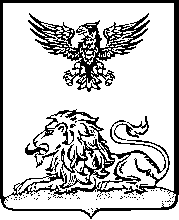 